		Accord		Concernant l’adoption de Règlements techniques harmonisés 
de l’ONU applicables aux véhicules à roues et aux équipements 
et pièces susceptibles d’être montés ou utilisés sur les véhicules 
à roues et les conditions de reconnaissance réciproque 
des homologations délivrées conformément à ces Règlements*(Révision 3, comprenant les amendements entrés en vigueur le 14 septembre 2017)_________		Additif 152 − Règlement ONU no 153		Amendement 2Complément 2 à la version originale du Règlement − Date d’entrée en vigueur : 22 juin 2022		Prescriptions uniformes relatives à l’homologation des véhicules 
en ce qui concerne l’intégrité du système d’alimentation en carburant 
et la sécurité de la chaîne de traction électrique en cas de choc arrièreLe présent document est communiqué uniquement à titre d’information. Le texte authentique, juridiquement contraignant, est celui du document ECE/TRANS/WP.29/2021/127._________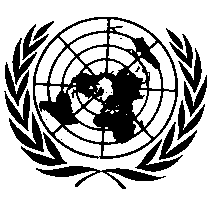 Nations UniesParagraphe 2.31, la note devient la note 1 et la note 2 est ajoutée, comme suit :« 2.31	…Nota 1 : …Nota 2 :	Pour les tensions continues pulsées (tensions alternatives sans changement de polarité), le seuil de courant continu doit être appliqué. ».E/ECE/TRANS/505/Rev.3/Add.152/Amend.2E/ECE/TRANS/505/Rev.3/Add.152/Amend.230 août 2022